ПроектСрок антикоррупционной экспертизы – 3 дняИВАНОВСКАЯ ОБЛАСТЬАДМИНИСТРАЦИЯ ЮЖСКОГО МУНИЦИПАЛЬНОГО РАЙОНАПОСТАНОВЛЕНИЕот _________________ № __________                                                          г. ЮжаОб утверждении порядка предоставления субсидии на возмещение затрат по организации безопасности, содержанию и эксплуатации гидротехнического сооружения (плотина на р. Пионерка (оз. Вазаль)), инв. № 8159, лит. I, адрес: г. Южа, ул. Дача, район дома № 1-а В соответствии со статьями 78, 158 Бюджетного кодекса Российской Федерации, ст. 9 Федерального закона от 21.07.1997 N 117-ФЗ "О безопасности гидротехнических сооружений", Администрация Южского муниципального района постановляет:1. Утвердить Порядок предоставления субсидии на возмещение затрат по организации безопасности, содержанию и эксплуатации гидротехнического сооружения (плотина на р. Пионерка (оз. Вазаль)), инв. N 8159, лит. I, адрес: г. Южа, ул. Дача, район дома N 1-А (прилагается).2. Определить Управление жилищно-коммунального хозяйства Администрации Южского муниципального района главным распорядителем средств бюджета, предусмотренных на возмещение затрат по организации безопасности, содержанию и эксплуатации гидротехнического сооружения (плотина на р. Пионерка (оз. Вазаль)), инв. N 8159, лит. I, адрес: г. Южа, ул. Дача, район дома N 1-А.3. Контроль за исполнением настоящего постановления возложить на заместителя Главы администрации - начальника Управления жилищно-коммунального хозяйства Администрации Южского муниципального района.4. Настоящее постановление вступает в силу со дня его официального опубликования и распространяет свое действие на правоотношения, возникшие с 11.08.2020 г.5. Опубликовать настоящее постановление в официальном издании "Вестник Южского городского поселения" и на официальном сайте Южского муниципального района в информационно-телекоммуникационной сети «Интернет».Глава Южского муниципального района                                           В.И. ОврашкоПриложениек постановлениюАдминистрации Южскогомуниципального районаот _________ N ______ПОРЯДОКПРЕДОСТАВЛЕНИЯ СУБСИДИИ НА ВОЗМЕЩЕНИЕ ЗАТРАТ ПО ОРГАНИЗАЦИИБЕЗОПАСНОСТИ, СОДЕРЖАНИЮ И ЭКСПЛУАТАЦИИ ГИДРОТЕХНИЧЕСКОГОСООРУЖЕНИЯ (ПЛОТИНА НА Р. ПИОНЕРКА (ОЗ. ВАЗАЛЬ)),ИНВ. N 8159, ЛИТ. I, АДРЕС: Г. ЮЖА, УЛ. ДАЧА,РАЙОН ДОМА N 1-А1. Общие положения1.1. Настоящий Порядок предоставления субсидии на возмещение затрат по организации безопасности, содержанию и эксплуатации гидротехнического сооружения (плотина на р. Пионерка (оз. Вазаль)), инв. N 8159, лит. I, адрес: г. Южа, ул. Дача, район дома N 1-А (далее - Порядок), разработан в соответствии со статьей 78 Бюджетного кодекса Российской Федерации и определяет категории лиц, имеющих право на получение субсидии, цели, условия, порядок предоставления и возврата субсидий в случае нарушения условий, установленных при их предоставлении, а также порядок возврата получателем субсидии остатков субсидии.1.2. Целью предоставления субсидии является возмещение затрат, связанных с организацией безопасности, содержанием и эксплуатацией гидротехнического сооружения (плотина на р. Пионерка (оз. Вазаль)), инв. N 8159, лит. I, адрес: г. Южа, ул. Дача, район дома N 1-А, в 2020 году.1.3. Главным распорядителем средств Южского городского поселения, предоставляющим субсидию, является Управление жилищно-коммунального хозяйства Администрации Южского муниципального района (далее - Главный распорядитель).Субсидия предоставляется в соответствии со сводной бюджетной росписью бюджета Южского городского поселения, в пределах доведенных лимитов бюджетных обязательств на соответствующий финансовый год, в установленном порядке исполнения бюджета по расходам и согласно настоящему Порядку.1.4. Категория получателей субсидии:право на получение субсидии имеют муниципальные унитарные предприятия, за которыми закреплено право хозяйственного ведения в отношении гидротехнического сооружения (плотина на р. Пионерка (оз. Вазаль)), инв. N 8159, лит. I, адрес: г. Южа, ул. Дача, район дома N 1-А (далее - Получатель Субсидии).       1.5. Направление затрат, на возмещение которых предоставляется субсидия:-оплата труда сотрудников муниципального унитарного предприятия;-начисление на фонд оплаты труда;- окашивание тела плотины;- проведение ремонтно-технических работ;- поставка материальных ресурсов;- страхование гражданской ответственности за причинение вреда потерпевшим в результате аварии на гидротехническом сооружении (плотина на р. Пионерка (оз. Вазаль);- аренда земельного участка под плотиной.2. Условия и порядок предоставления субсидии2.1. В целях получения субсидии Получатель Субсидии предоставляет Главному распорядителю следующие документы, подтверждающие фактически произведенные затраты:- отчет о фактически произведенных затратах (Приложение № 1 к настоящему Порядку);- договоры, контракты, документы о приемке выполненных работ, оказанных услуг, товаров, счета, счета-фактуры и другие документы, подтверждающие расходы за отчетный период, в том числе на оплату труда, начисления на фонд оплаты труда, иные расходы.2.2. Документы, представляемые Получателем Субсидии, должны соответствовать следующим требованиям:1) полномочия Получателя Субсидии оформлены в установленном законом порядке;2) тексты документов написаны разборчиво;3) в документах нет подчисток, приписок, зачеркнутых слов и иных неоговоренных исправлений;4) документы не исполнены карандашом;5) документы не имеют серьезных повреждений, наличие которых допускает многозначность истолкования содержания;6) в  документах нет пропусков и незаполненных полей;7) документы не противоречат друг другу.2.3. Требования, которым должен соответствовать Получатель Субсидии на первое число месяца, предшествующего месяцу, в котором планируется заключение соглашения:2.3.1. За Получателем Субсидии должно быть закреплено право хозяйственного ведения гидротехнического сооружения (плотина на р. Пионерка (оз. Вазаль)), инв. N 8159, лит. I, адрес: г. Южа, ул. Дача, район дома N 1-А.2.3.2. У Получателя Субсидии должна отсутствовать просроченная задолженность по возврату в бюджет Южского городского поселения субсидий, бюджетных инвестиций, предоставленных из бюджета в предыдущие годы, в том числе в соответствии с иными правовыми актами, и иная просроченная задолженность перед бюджетом Южского муниципального района.2.3.3. Получатель Субсидии не должен являться иностранным юридическим лицом, а также российским юридическим лицом, в уставном (складочном) капитале которого доля участия иностранных юридических лиц, местом регистрации которых являются государство или территориях, включенные в утверждаемый Министерством финансов Российской Федерации перечень государств и территорий, предоставляющих льготный налоговый режим налогообложения и (или) не предусматривающих раскрытия и предоставления информации при проведении финансовых операций (офшорные зоны) в отношении таких юридических лиц, в совокупности превышает 50 процентов.2.3.4. Получатель Субсидии не должен получать средства из бюджета бюджетной системы Российской Федерации, из которого планируется предоставление субсидии в соответствии с правовым актом, на основании иных нормативных правовых актов или муниципальных правовых актов на цели, указанные в пункте 1.2 настоящего Порядка.2.4. Главный распорядитель в течение 10 рабочих дней проверяет представленные Получателем Субсидии документы, указанные в пункте 2.1 настоящего Порядка, устанавливает соответствие сведений, указанных в представленных документах.        По результатам рассмотрения документов субсидию Получателю Субсидии либо отказывает в предоставлении субсидии.2.5. Основания для отказа Получателю Субсидии в предоставлении субсидии:- несоответствие Получателя Субсидии критериям и требованиям, установленным настоящим Порядком;- недостоверность представленной Получателем Субсидии информации;- несоответствие представленных Получателем Субсидии документов требованиям, определенным пунктом 2.2 настоящего Порядка, или предоставление недостоверных сведений и документов, или непредставление (предоставление не в полном объеме) указанных документов;- отсутствие достаточных средств в бюджете Южского городского поселения, предусмотренных на ресурсное обеспечение мероприятия "Проведение мероприятий, направленных на содержание плотины на р. Пионерка (оз. Вазаль)" (далее - Подпрограмма), в календарном году, соответствующем дате предоставления документов для получения субсидии.2.6. Размер субсидии составляет 100 000 (сто тысяч) рублей 00 копеек на период с 21.07.2020 г. по 31.12.2020 г.2.7. Предоставление субсидии осуществляется на основании соглашения, заключенного между Главным распорядителем и Получателем Субсидии, в соответствии с типовой формой, утвержденной Финансовым отделом Администрации Южского муниципального района (далее - соглашение), при условии соответствия Получателя Субсидии критериям и требованиям, установленным настоящим Порядком.2.8. Субсидия предоставляется Получателю ежемесячно путем перечисления денежных средств на расчетный счет Получателя в течение 15 рабочих дней со дня утверждения отчета о фактически произведенных затратах.2.9. Излишне перечисленные средства субсидии подлежат возврату в бюджет Южского городского поселения в срок не позднее 20 января очередного календарного года.3. Требования к отчетности3.1. Получатель Субсидии предоставляет:- отчет о произведенных затратах не позднее 15 числа месяца, следующего за отчетным, а также документы, подтверждающие фактически произведенные затраты;- до 25 декабря текущего календарного года представляет Главному распорядителю документы, подтверждающие фактически произведенные затраты за декабрь месяц текущего календарного года;- до 1 апреля года, следующего за отчетным, - отчет о фактически произведенных в отчетном году расходах.Получатель Субсидии несет ответственность за достоверность представленных сведений.4. Контроль за соблюдением условий, целей и порядкапредоставления субсидии, ответственность за их нарушение4.1. Главный распорядитель и орган муниципального финансового контроля осуществляют проверки соблюдения Получателями Субсидий условий, целей и порядка предоставления субсидий.4.2. Получатель Субсидии:4.2.1. Дает согласие на осуществление Главным распорядителем и уполномоченными органами финансового контроля проверок соблюдения условий, целей и порядка предоставления субсидий.4.2.2. В соответствии с законодательством Российской Федерации и заключенным соглашением несет ответственность за целевое использование бюджетных средств, а также за соблюдение настоящего Порядка и достоверность предоставляемых сведений.4.2.3. В случае корректировки отчетности в сторону уменьшения, а также в случае установления по итогам проверок, проведенных Главным распорядителем или органами муниципального финансового контроля, факта нарушения Получателем Субсидий целей и условий, установленных при предоставлении субсидии, определенных настоящим Порядком и (или) заключенным соглашением, обеспечивает перечисление средств, подлежащих возврату, в бюджет Южского городского поселения в течение 30 календарных дней со дня корректировки отчета и (или) подписания акта проверки.4.3. Главный распорядитель:4.3.1. Осуществляет контроль за целевым и эффективным предоставлением субсидии.4.3.2. Обеспечивает возврат Получателями Субсидии в бюджет Южского городского поселения средств субсидии в случаях, предусмотренных настоящим Порядком.4.4. При отказе Получателя Субсидии произвести возврат суммы субсидии в добровольном порядке сумма субсидии взыскивается в судебном порядке в соответствии с законодательством Российской Федерации.Приложение N 1к Порядкупредоставления субсидиина возмещение затрат по организации безопасности,содержанию и эксплуатации гидротехнического сооружения(плотина на р. Пионерка (оз. Вазаль)), инв. N 8159, лит. I,адрес: г. Южа, ул. Дача, район дома N 1-АУтверждаю:Заместитель Главы администрации -Начальник Управления ЖКХ администрацииЮжского муниципального района_________ /_________________/М.П."___" _________ 20__ г.Отчет о фактически произведенных затратахза ________ месяц 20___ года"___" _________ 20___ г.Директор МУП "  " ____________ /___________/             м.п.Бухгалтер МУП "  " ___________ /___________/                                                                 Проверено:              Старший бухгалтер Управления ЖКХ ____________ /_____________/                                                   "___" __________ 20___ г.НаименованиеСумма затрат, рублей-оплата труда директора (не более 50 %)- начисления на фонд оплаты труда- оплата труда бухгалтера (не более 50 %)- начисления на фонд оплаты труда- окашивание тела плотины- проведение ремонтно-технических работ - поставка материальных ресурсов- страхование гражданской ответственности за причинение вреда потерпевшим в результате аварии на гидротехническом сооружении- аренда земельного участка под плотинойИТОГО всего затрат: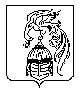 